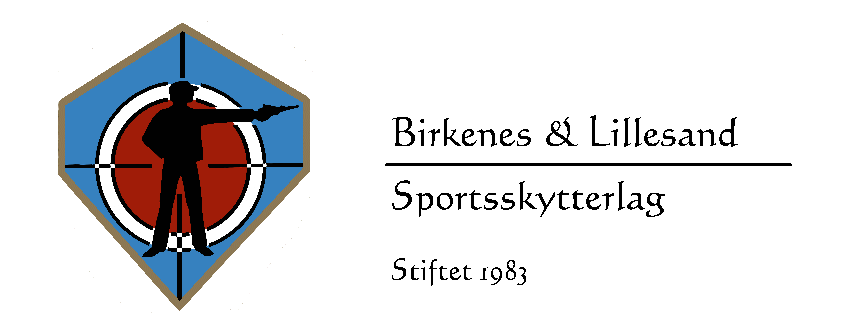 Oppsigelse av medlemskap i Birkenes & Lillesand Sportsskytterlag Etternavn__________________________________ Fornavn________________________________Adresse___________________________________________________________________________Postnr___________________ Poststed_________________________________________________Født Dato_______________________ E mail____________________________________________Telefon__________________________________________________________________________Jeg bekrefter med dette at jeg melder meg ut fra Birkenes & Lillesand Sportsskytterlag, og at jeg har gjort opp alle eventuelle økonomiske forpliktelser. Jeg er også innforstått med at dersom jeg har eget våpen, plikter jeg å være medlem i en pistolklubb/skytterlag.Alle utmeldinger blir sendt til politiet, som sjekker dette mot våpenregisteret osv.Oppsigelsen skal skrives under og dateres, og sendes/leveres til styret i B&Lssl.                                Birkenes & Lillesand SportsskytterlagPostboks 474791 LillesandUtmeldingen får virkning når denne er mottatt av styret.Dato:____________________Signatur__________________________________________________